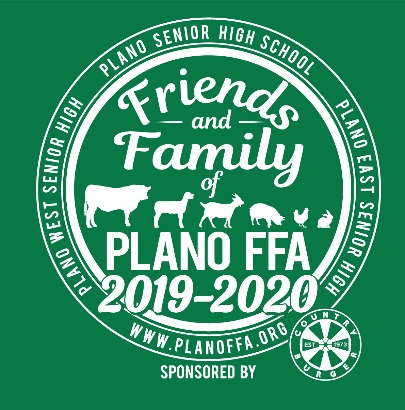 All orders due September 18thPayment due in full with orderChecks made to “Friends and Family of Plano FFA”Shirts will be available for pickup at October 3rd meetingPrice per shirt $18~ Additional $2.00 for 2XL, 3XL &4 XLMail payment to: Friends and Family of Plano FFA, P.O. Box 867691 Plano TX 75086-7691Name __________________________________________________________________Phone__________________________________________________________________Email___________________________________________________________________Best Way to contact you?  PHONE or EMAIL (Circle One)Please indicate number of shirts per sizeYouth sizes:  Large: ____ XL: ____Adult sizes:Small: _____ Med: _____ Large: _____ XL: _____ 2XL: _____ 3XL: _____ 4XL: _____TOTAL NUMBER OF SHIRTS ORDERED: _______TOTAL AMOUNT DUE: ___________CASH or CHECK_________________Check No. ________________________ 